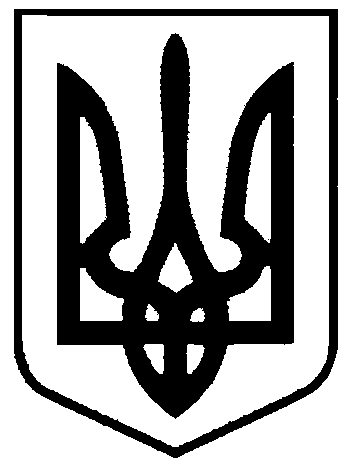 СВАТІВСЬКА МІСЬКА РАДАВИКОНАВЧИЙ КОМІТЕТРОЗПОРЯДЖЕННЯвід  19 травня 2015 р.    	м. Сватове                               №83«Про проведення відкриття дитячих майданчиків до сезону літньогооздоровлення та відпочинку дітей »	З метою підготовки дитячих майданчиків по мікрорайонах міста до періоду літнього відпочинку та оздоровлення дітей, створення належних умов для змістовного проведення часу підлітків, залучення молоді до заняття фізичними вправами та спортом, зміцнення засад родинного виховання, налагодження добросусідських відносин між мешканцями мікрорайонів  міста, керуючись ст. 32 Закону України «Про місцеве самоврядування в Україні »,	Вважаю за необхідне:Провести відкриття літніх сезонів роботи дитячих майданчиків по мікрорайонах міста:вул.  Артема, 20 травня 2015 року, 18-00;пл. Шкільна, 22 травня 2015 року, 18.00;вул. Кірова, 25 травня 2015 року, 18.00;вул. 17 років Жовтня, 27 травня 2015 року, 18.00;вул. 20 років Жовтня, 28 травня 2015 року, 18.00;кв. Луначарського ( нижній квартал) 01 червня 2015 року, 18.00;кв. Луначарського( верхній квартал) 01 червня 2015 року, 18.00.Міському клубу культури та дозвілля (Ірха О.В.) підготувати спортивно-розважальні програми та організувати проведення заходів згідно графіку.КП «Сватове - благоустрій» (Беденко І.В.) забезпечити підвезення спортивного обладнання  на дитячі майданчики для проведення заходів.Спеціалісту з соціальних питань Щербаченко Л.П. забезпечити інформування населення та організацію мешканців до участі у заходах.Спеціалісту з питань благоустрою та торгівлі  Пономарьовій Н.А. забезпечити придбання солодких призів для дітей – учасників заходів.Фінансово-розрахунковому відділу Сватівської міської ради (Карюкова С. Г.) виділити та перерахувати кошти на організацію та проведення заходів, згідно кошторису та  наданих первинних документів.Видатки віднести за рахунок коштів загального і спеціального фондів, передбачених бюджетом 2015 року на фінансування Сватівської міської Програми розвитку фізичної культури та спорту у м. Сватове на 2015 рік.Контроль за виконання цього розпорядження покласти на заступника міського голови з питань діяльності виконавчих ради Жаданову Л. В..Сватівський міський голова 						Є. В. Рибалко